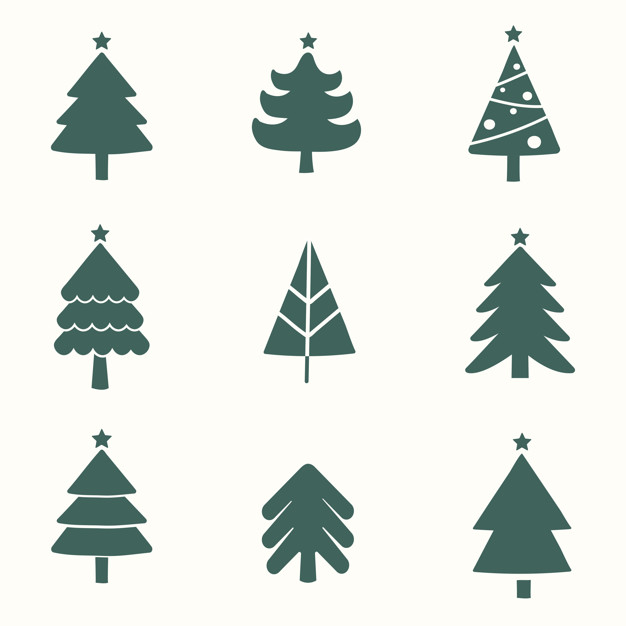 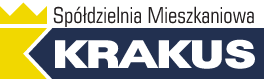 Informujemy, że w 2024 roku w ramach programu odbioru odpadów zielonych w Krakowie odbędzie się zbiórka naturalnych choinek, która potrwaod 8 stycznia do 16 lutego.Prosimy nie sadzić choinek na terenach zielonych nieruchomości. Choinki (bez doniczek) będą odbierane przez Miejskie Przedsiębiorstwo Oczyszczania: Dzielnica V Krowodrza - w każdy WtorekDzielnica IV Prądnik Biały - w każdy Poniedziałek Dzielnica XVI Bieńczyce  - w każdy Wtorek WAŻNENa nieruchomościach zamkniętych szlabanami, bramami choinki należy umieścić przy głównej drodze (pobocze jezdni, chodnik), na pozostałych nieruchomościach prosimy o ich składowanie przy altanach śmietnikowych